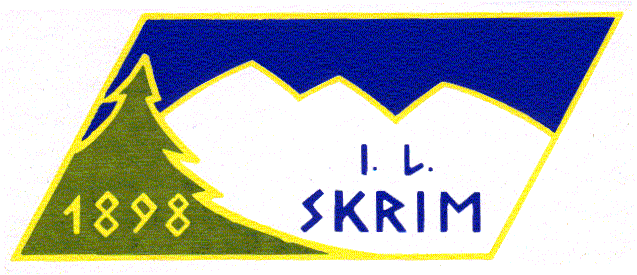 Postboks 567 
3605 Kongsberg
Telefon: 41842334www.ilskrim.no								Dato: 2013.10.24IL SkrimStrategi og måldokumentGruppe:
BueskyttereÅr:2014- 2018Table of Contents1	Dokument Revisjon	22	Referanser	23	Beskrivelse av strategi og målprosessen	34	Bueskytternes målforutsetninger	35	Rekruttering	36	Organisasjonskart	37	Årshjul	48	Strategiske mål	49	Årlige mål i inneværende år	5Dokument RevisjonReferanserBeskrivelse av strategi og målprosessenI regi av IL Skrim sin strategiprosess, lager bueskytterne sin egen i tråd med IL Skrim. Denne vil beskrive en kortsiktig og langsiktig strategi.Bueskytternes målforutsetningerIL Skrim Bueskyttere ønsker å være et naturlig valg når man ønsker å starte med bueskyting. Vi ønsker å gi skytterne gode verdier, holdninger og ferdigheter som skal gi økt personlig vekst og selvtillit. Drive bredde bueskyting, hvor vi tar inn barn, ungdom, voksne i alle former og fasonger. Ha det gøy på treningSkape et utviklende miljøOpprettholde vårt gode samhold Søke etter aktiv livsglede ved å bruke trioen; Sportsånd, Helse og Livsglede. (Denne trioen utspeiler seg i aktiv livsglede hvor det er viktig å samarbeide med hverandre for å skape et trygt miljø og en god sportsånd. Ved god sportsånd så ønsker vi å fremme alle for å yte sitt beste og at skytterne skal støtte hverandre  og heie hverandre frem. Ved helse så er det viktig at vi i Bueskytterne er flinke til å ta vare på oss selv ved å trene og spise sunt. Vi skal fremme en god livsstil. Dette er en idrett og her skal det ikke være alkohol, røyk/snus og narkotika med i bildet. Dette er uakseptabelt. Øke kunnskapenRekruttere nye aktivitetsledere (ved å tilby aktivitetslederkurs når dette komme opp)Rekruttere til et godt styreRekrutteringVi vil at barn som er under 14 år skal ha med en av sine foresatte som aktiv skytter. Det er viktig for at barna skal kunne få den utviklingen de trenger. Vi ønsker en svak veskt for å kunne opprettholde det gode samholdet i gruppen.OrganisasjonskartFordeling av ansvar på de ulike i styret;Leder:Søke hall leieAjourholde medlemsregisterSøke fond/midlerSkrive utkast årsmeldingAjourholde egen medlemsliste og sende til NBFDelta hovedstyremøter i IL SkrimDelta på BueskyttertingetFordele epostInnkjøp av utstyrAjourholde hjemmesidenHoved ansvarlig skytelederKasserer:Lage utkast budsjettBetale regningerKontere bilag iht kontoplanSkaffe signatur av leder på alle bilag og levere til regnskapsførerAjourhold oversikt over konto bevegelser Arrangere Korrespondansen for barn og ungdomHoved ansvarlig skytelederSekretær:Påmelding til stevnerArrangere transport til stevner Kontakte Laagendalsposten knyttet til stevner/arrangementer (melding på forhånd?)Holde sikkerhetskursArrangere Korrespondansen for barn og ungdomHoved ansvarlig skytelederSkrive referat fra styremøterStyremedlem:Organisere arrangementerArrangere korrespondansen for barn og ungdomHovedansvarlig skytelederFinne representanter til nytt styre i gruppaÅrshjul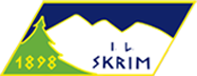 Strategiske målUteområdet er utbedret 
Vi har fått beskjed om at før vi skal ut (mai 2014) så skal området bak garasjen utbedres. Her skal vi få stolper til å henge opp pilfangernett og banen skal utvides med ca 10 meter og vi får en 70 meters bane å skyte på. Dette vil hjelpe for å trene på reel distanse til stevner ute. Ha det gøy
Det er viktigst for oss å ha det gøy og implementer gode verdier i våre skyttere. Dette kan de ta med seg videre i livet og kanskje videreføre til andr e klubber.Planene for skiskytterstadion
Vi ønsker å kunne få ta del i planene på skikytterstadion. Vi har snakket med Asmund og funnet ut at vi kan stå på tvers og skyte på en 90 meters bane. Denne vil også være 50 meter bred. I tillegg er dette et skyteanlegg som vil ha flagg som viser når det skytes. Det er snakk på å lage en voll bak mot Notodden for å skjerme de som kommer bak fra den siden. Evt stopler hvor vi kan henge opp pilfangernett. Dette er ideelt både med tanke på å kunne holde et eget stevne og for å kunne utvikle våre skyttere til å skyte på distanser som er i internasjonale konkurranser. Se etter en hall 
Vi må begynne å se etter en hall hvor vi har mulighet til å trene mer da vi er mange og det kan bli en del bråk. Dette jobbes med, men av økonomiske grunner er dette vanskelig enda. Klubbhus/bane
Vi ønsker itillegg å ha et eget klubbhus med egen innebane da dette vil optimalisere våre skyttere og kanskje få dem opp på et nivå med internasjonale skyttereOptimalisering 
Det er viktig at vi hele tiden vet at vi kan fortsette driften, derfor er det viktig at vi har et styre som ønsker det beste for klubben og stiller opp når det trengs.  Aktivitetsleder
Vi trenger flere som kan være ansvarlig skyteleder med politiattest og kurs. Disse vil kunne hjelpe nye samt gamle medlemmer til å forbedre seg i teknikk og på andre punkter. Det er ikke kun teknikk, men også det å holde sikkerhetskurs for nybegynnere er viktig og her trenger vi flere.Stevne
Vi ønsker i løpet av et par år å kunne få til et stevne, om så et kretsstevne, men det forutsetter at vi har nådd målet om å optimalisere klubben og har folk som ønsker å hjelpe til. Dommer
Dette vil vi trenge til stevne og kanskje også etterhvert. Årlige mål i inneværende årRevisjonRevisjonsbegrunnelseÅr1Første utgave2013NoDokumentbeskrivelse1IL Skrim KlubbhåndbokNr201420152016201720181Uteområdet er utbedret 2Ha det gøy3Er med på planene om skiskytterstadion for å kunne bruke denne som treningsarena uteEr med på planene om skiskytterstadion for å kunne bruke denne som treningsarena uteEr med på planene om skiskytterstadion for å kunne bruke denne som treningsarena ute4Se etter en hall hvor vi kan trene mer5Begynne å se etter eget klubbhus/baneBegynne å se etter eget klubbhus/baneBegynne å se etter eget klubbhus/baneBegynne å se etter eget klubbhus/bane6Optimalisere egen driftOptimalisere egen driftOptimalisere egen driftOptimalisere egen driftOptimalisere egen drift7Skaffe aktivitetsledere8Få til et stevne9Skaffe dommerÅrlige målRef nrStrategiske målAnsvarligNår?Ha det gøy2AlleLederHele tidenImplementer gode verdier2AlleStyretHele tidenSnakke om trening og kosthold2Barn og ungdomLederUnder temakveldenFå til et nytt sikkerhetskurs i Januar 20146Nye skyttereSekretærJanuar / Februar 2014Aktivitetsledere7Erfarne skyttereStyretNov eller ? Nytt styre6Foreldre og eldre skyttereStyremedlemInnen Februar 2014Arrangere juleavslutning6AlleStyremedlemDesember 2013Arrangere Korrespondansen6,8Barn og ungdomStyretMånedlig Få til en temakveld6Erfarne skyttere barn og ungdomLederNov 2013